Prot. N. 3259/04 del 28/09/2021DISPONIBILITA’ ORE ECCEDENTIIl sottoscritto 	docente di 	__________________presso la sede 	dichiara la propria disponibilità all’effettuazione di ore eccedenti per la copertura di assenze brevi, nell’a.s. 2021/2022, nei giorni e nelle ore sottoindicate:Barrare con un crocetta la/le casella/e delle ore in cui ci si rende disponibili e indicare.Avella,  	FIRMA 	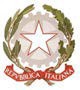 ISTITUTO COMPRENSIVO STATALE“Mons. Pasquale Guerriero”Scuola dell’Infanzia, Primaria e Secondaria Primo GradoVia De Sanctis – 83021 Avella (Av)Tel/fax n. 081/ 8251321Codice Meccanografico : AVIC842008 – Codice Fiscale: n. 92041320646Email istituzionale : avic842008@istruzione.itPEC:avic842008@pec.istruzione.itSito web. www.icavella.it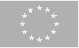 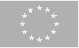 GIORNO1° ORA2° ORA3° ORA4° ORA5° ORALUNEDÌMARTEDÌMERCOLEDÌGIOVEDÌVENERDÌSABATO